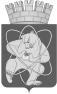 Городской округ«Закрытое административно – территориальное образование  Железногорск Красноярского края»АДМИНИСТРАЦИЯ ЗАТО г. ЖЕЛЕЗНОГОРСКПОСТАНОВЛЕНИЕ       11.03.2024                                                                                                                                № 359г. ЖелезногорскО внесении изменений в постановление Администрации ЗАТО  г. Железногорск от 01.11.2022 № 2248 «Об определении размера платы за пользование жилым помещением (платы за наём)» 	Руководствуясь Жилищным Кодексом Российской Федерации, приказом Министерства строительства и жилищно-коммунального хозяйства Российской Федерации от 27.09.2016 № 668/пр «Об утверждении методических указаний установления размера платы за пользование жилым помещением для нанимателей жилых помещений по договорам социального найма и договорам найма жилых помещений государственного или муниципального жилищного фонда», решением Совета депутатов ЗАТО г. Железногорск от 21.12.2010 
№ 11-70Р «Об уполномоченном органе по установлению размера платы за пользование жилым помещением (платы за наём) по договорам социального найма, договорам найма жилых помещений государственного и муниципального жилищного фонда», Уставом ЗАТО Железногорск,ПОСТАНОВЛЯЮ:1. Внести следующие изменения в постановление Администрации ЗАТО г.Железногорск от 01.11.2022 № 2248 «Об определении размера платы за пользование жилым помещением (платы за наём)»: 1.1. Приложение к постановлению «Положение о расчёте размера платы за пользование жилым помещением (платы за наём) по договорам социального найма и договорам найма жилых помещений государственного или муниципального жилищного фонда на территории ЗАТО Железногорск» дополнить пунктами 9.4-9.7 следующего содержания:«9.4. Кс равный 0,1 - для расчёта платы за наём жилых помещений, находящихся в деревянных домах для категорий граждан: лица и члены семей лиц, принимающих (принимавших) участие в специальной военной операции.9.5. Кс равный 0,2 - для расчёта платы за наём жилых помещений (кроме деревянных домов) для категорий граждан: лица и члены семей лиц, принимающих (принимавших) участие в специальной военной операции. 9.6. Кс равный 0,05 - для расчёта платы за наём жилых помещений по договорам найма жилых помещений для категорий граждан: дети-сироты и дети, оставшиеся без попечения родителей, лица из числа детей-сирот и детей, оставшихся без попечения родителей, лица, которые относились к категории детей-сирот и детей, оставшихся без попечения родителей, лица из числа детей-сирот и детей, оставшихся без попечения родителей, которые достигли возраста 23 лет, являющиеся лицами, принимающими (принимавшими) участие в специальной военной операции и для членов их семей.9.7. Указанные в пунктах 9.4-9.6 коэффициенты применяются до окончания проведения специальной военной операции и распространяются также на участников специальной военной операции:получивших увечье (ранение, травму, контузию) или заболевание при выполнении задач специальной военной операции;погибших при выполнении задач специальной военной операции либо умерших вследствие увечья (ранения, травмы, контузии) или заболевания, полученных ими при указанных обстоятельствах;признанных безвестно отсутствующими или объявленных умершими в связи с их участием в специальной военной операции, пропавших без вести при выполнении задач специальной военной операции.».2. Отделу управления проектами и документационного, организационного обеспечения деятельности Администрации ЗАТО г. Железногорск (В.Г. Винокурова) довести настоящее постановление до сведения населения через газету «Город и горожане».3. Отделу общественных связей Администрации ЗАТО г. Железногорск (И.С. Архипова) разместить настоящее постановление на официальном сайте Администрации ЗАТО г. Железногорск в информационно-телекоммуникационной сети «Интернет».4. Контроль над исполнением настоящего постановления возложить на первого заместителя Главы ЗАТО г. Железногорск по стратегическому планированию, экономическому развитию и финансам Т.В. Голдыреву.5. Постановление вступает в силу после его официального опубликования и распространяется на правоотношения, возникшие с 01.01.2024.Глава ЗАТО г. Железногорск			                                Д.М. Чернятин